ROLE 1 – CLEANING ASSISTANTBASIC JOB PURPOSETo support, undertake, and carry out efficient cleaning of the building and the site.To support in caring for the premises and its furniture, fittings and equipment, to ensure the physical environment of the premises and grounds is satisfactory for learning.To carry out certain technical and administrative duties to ensure smooth and safe running of the building and site.To undertake, and carry out, certain cleaning work to a high standard to ensure the smooth and safe running of the building and site.This role will involve manual labour, including moving furniture, fittings and cleaning equipment.  Full Health and Safety training will be given.  MAIN RESPONSIBILITIESROLE 2 – MIDDAY SUPERVISORBASIC JOB PURPOSE To supervise students during their lunch break. To ensure the Health and Safety of students during their lunch break. To work as part of a team to ensure that all students are supervised across all areas of the Academy. MAIN RESPONSIBILITIES Trinity Academy St Edward’sJob DescriptionTrinity Academy St Edward’sJob Description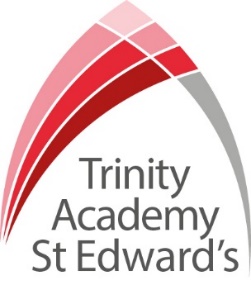 Job Title:  Cleaning Assistant / Midday SupervisorJob Scale: Scale 1a (Cleaning Assistant) (Point 1)Scale 1b (Midday Supervisor) (Point 2)The post holder will undertake two distinct and defined roles of a Cleaning Assistant and Midday Supervisor. Hours for each role are identified in the contract of employment.The post holder will undertake two distinct and defined roles of a Cleaning Assistant and Midday Supervisor. Hours for each role are identified in the contract of employment.The post holder will undertake two distinct and defined roles of a Cleaning Assistant and Midday Supervisor. Hours for each role are identified in the contract of employment.Reporting to:	Premises ManagerResponsible for:n/a1To support the Premises team to maintain the buildings and amenities of the academy, carrying out all cleaning, as directed; ensuring that specified standards are achieved.2Carry out internal and external cleaning as directed, including where applicable, grounds and outdoor areas, toilets, internal glass, walls, removal of graffiti, and undertaking defined holiday cleaning duties.3To work in areas, as directed by the Cleaning Supervisor / Premises Manager4To maintain and regularly monitor Health and Safety standards, reporting any failures to comply with the Academy’s statutory obligations in this area and ensure that all work on site meets Health and Safety Regulations.  5Report to the Cleaning Supervisor / Premises Manager any deficiencies in the cleaning service or cleaning equipment.6Refill cleaning supplies, such as; toilet paper, soap, sanitary requirements, hand towels and other drying facilities.7Responsibility for maintaining constant awareness of the physical condition of the building, furniture and equipment, and where appropriate report facilities in need of repair. Reporting to:  Catering ManagerResponsible for: n/a 1 To supervise pupils and to ensure that the Academy premises and grounds are supervised in a safe, reasonable manner. 2 To supervise all areas of the Academy, as directed.  This includes outside areas, dining room and queuing areas. 3 To ensure adequate control is kept when pupils are queuing. 4 To maintain good student behaviour, ensuring they respect Academy property and staff. 5 To ensure that students clear dining tables, stack crockery etc. 6 To ensure Health and Safety of students and staff during periods of duty. 7 To report any incidents of concern, including poor behaviour, incidents of bullying and any injuries.  8 To react calmly and responsibly when dealing with challenging situations. 9 To react calmly and responsibly in emergency situations. 10 To supervise students back into lessons at the end of their lunch break, ensuring that the outside areas are clear of students and their possessions. 11 To engage in organised play activities and actively engage with the children whilst outside. Other specific duties:Other specific duties:To continue personal professional development as required.To uphold and promote the academy’s Christian vision. Attend staff and other meetings and participate in staff training and development events as required.To actively engage in the performance review process.  To continue personal professional development as required.To uphold and promote the academy’s Christian vision. Attend staff and other meetings and participate in staff training and development events as required.To actively engage in the performance review process.  All support staff may be used to perform appropriate duties as and when required by the academy, commensurate with the salary grade of that post if it is higher than the employee’s current salary.To work in the best interests of the Academy, students, parents and staff.To adhere to the Academy’s policies and procedures with particular reference to Child Protection, Equal Opportunities, Teaching and Learning and Health and Safety.To work flexibly, including some evening work, and to travel, as required, to meet the needs of the role.Whilst every effort has been made to explain the main duties and responsibilities of the post, each individual task undertaken may not be identified.  Employees will be expected to comply with any reasonable request from a manager to undertake work of a similar level that is not specified in this job description.This job description is current at the date shown, but, in consultation with you, may be changed by the Principal to reflect or anticipate changes in the job commensurate with the grade and job title. All support staff may be used to perform appropriate duties as and when required by the academy, commensurate with the salary grade of that post if it is higher than the employee’s current salary.To work in the best interests of the Academy, students, parents and staff.To adhere to the Academy’s policies and procedures with particular reference to Child Protection, Equal Opportunities, Teaching and Learning and Health and Safety.To work flexibly, including some evening work, and to travel, as required, to meet the needs of the role.Whilst every effort has been made to explain the main duties and responsibilities of the post, each individual task undertaken may not be identified.  Employees will be expected to comply with any reasonable request from a manager to undertake work of a similar level that is not specified in this job description.This job description is current at the date shown, but, in consultation with you, may be changed by the Principal to reflect or anticipate changes in the job commensurate with the grade and job title. All support staff may be used to perform appropriate duties as and when required by the academy, commensurate with the salary grade of that post if it is higher than the employee’s current salary.To work in the best interests of the Academy, students, parents and staff.To adhere to the Academy’s policies and procedures with particular reference to Child Protection, Equal Opportunities, Teaching and Learning and Health and Safety.To work flexibly, including some evening work, and to travel, as required, to meet the needs of the role.Whilst every effort has been made to explain the main duties and responsibilities of the post, each individual task undertaken may not be identified.  Employees will be expected to comply with any reasonable request from a manager to undertake work of a similar level that is not specified in this job description.This job description is current at the date shown, but, in consultation with you, may be changed by the Principal to reflect or anticipate changes in the job commensurate with the grade and job title.           __________________________________________ Post Holder Name          __________________________________________ Post Holder Signature          __________________________________________ Date          __________________________________________ Post Holder Name          __________________________________________ Post Holder Signature          __________________________________________ Date          __________________________________________ Post Holder Name          __________________________________________ Post Holder Signature          __________________________________________ DatePERSON SPECIFICATIONPERSON SPECIFICATIONPERSON SPECIFICATIONJob Title:  Cleaner / Midday SupervisorJob Title:  Cleaner / Midday SupervisorJob Title:  Cleaner / Midday SupervisorKEY CRITERIAESSENTIALDESIRABLEQualifications & Experiencebasic numeracy and literacy skillscleaning or site maintenance experienceexperience in a cleaning role (paid or unpaid)Experience of supervising students, or young people Experience of interacting with young people between the ages of 11 - 16Relevant experience of a learning environment Current First Aid Certificate Knowledge & Understandingunderstanding of safety and securityknowledge of Health and Safety processes and proceduresA good understanding of good quality childcare Understanding of behaviours not conducive to learning and able to deal with a variety of situations understanding of Safeguarding and Child Protection issuesKnowledge of first aid Skills & Abilitieswork as an effective team member and apply given instructionsable to apply written and verbal instructions to equipmentpractical cleaning skillsable to organise, plan and complete tasks   able to work as part of a teamhigh personal standards and able to provide a role model for students and staffseek support and advice when necessarywillingness to develop own understanding through advice and trainingPersonal Qualitiesenjoyment in working with young people and familiesan excellent record of attendance and punctualityprioritise and manage own time effectivelyreliability, integrity and staminarespect confidentiality